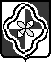 ПОСТАНОВЛЕНИЕАдминистрации муниципального образования «Родниковский муниципальный район»Ивановской областиОт 02.02.2021г. № 99О порядке предварительного уведомления представителя нанимателя (работодателя) о выполнении иной оплачиваемой работы  муниципальными служащими администрации муниципального образования «Родниковский муниципальный район»В соответствии с ч. 2 ст. 11 Федерального закона от 2 марта 2007 года N 25-ФЗ "О муниципальной службе в Российской Федерации",  с целью предотвращения конфликта интересов на муниципальной службе, администрация муниципального образования «Родниковский муниципальный район»постановляет:1. Утвердить  Положение о порядке предварительного уведомления представителя нанимателя (работодателя) о выполнении иной оплачиваемой работы муниципальными служащими администрации муниципального образования «Родниковский муниципальный район» (Приложение №1).2. Постановление администрации муниципального образования «Родниковский муниципальный район» от 02.06.2011 № 505 «Порядок уведомления о выполнении иной оплачиваемой работы муниципальным служащим администрации муниципального образования «Родниковский муниципальный район» отменить.3. Опубликовать  настоящее постановление в информационном бюллетене «Сборник нормативных актов Родниковского района».  4. Контроль за исполнением данного постановления возложить на начальника отдела делопроизводства и кадровой службы администрации муниципального образования «Родниковский муниципальный район».Глава муниципального образования«Родниковский муниципальный район»				                     А.Б. МаловПриложение №1к постановлению администрациимуниципального образования«Родниковский муниципальный район»от _______________ № ____ Положение о порядке предварительного уведомления представителя нанимателя (работодателя) о выполнении иной оплачиваемой работы муниципальными служащими администрации муниципального образования «Родниковский муниципальный район»1. Настоящее Положение устанавливает порядок предварительного уведомления муниципальными служащими администрации муниципального образования «Родниковский муниципальный район» (далее - муниципальные служащие) Главу муниципального образования «Родниковский муниципальный район» о выполнении иной оплачиваемой работы, форму уведомления, а также порядок регистрации указанных уведомлений.2. Муниципальный служащий вправе с предварительным письменным уведомлением Главы муниципального образования «Родниковский муниципальный район»  выполнять иную оплачиваемую работу, если это не повлечет за собой конфликт интересов.3. Муниципальный служащий, намеревающийся выполнять иную оплачиваемую работу, обязан:а) уведомлять о выполнении иной оплачиваемой работы не менее чем за семь дней до начала ее выполнения;б) соблюдать при выполнении иной оплачиваемой работы требования, предусмотренные статьей 14 Федерального закона от 2 марта 2007 года N 25-ФЗ "О муниципальной службе в Российской Федерации".4. Уведомление Главы муниципального образования «Родниковский муниципальный район»  о выполнении иной оплачиваемой работы (далее - уведомление) представляется муниципальным служащим по форме согласно приложению N 1 к настоящему Положению.В уведомлении указываются следующие сведения об иной оплачиваемой работе:а) сведения о работе, которую собирается осуществлять муниципальный служащий (место работы, должность, должностные обязанности);б) дата начала выполнения соответствующей работы;в) срок, в течение которого будет осуществляться соответствующая работа.В случае изменения вышеперечисленных сведений об иной оплачиваемой работе муниципальный служащий уведомляет Главу муниципального образования «Родниковский  муниципальный район» повторно.5. Муниципальный служащий представляет уведомление в отдел делопроизводства и кадровой службы администрации муниципального образования «Родниковский муниципальный район».6. Уведомление регистрируется в день его поступления  в журнале регистрации уведомлений об иной оплачиваемой работе (приложение N 2 к настоящему Положению) и на следующий рабочий день после дня его регистрации направляется Главе муниципального образования «Родниковский муниципальный район» для рассмотрения.7. Глава муниципального образования «Родниковский муниципальный район» в течение трех рабочих дней со дня направления уведомления рассматривает поступившее уведомление.8. В случае, если Глава муниципального образования «Родниковский муниципальный район»  считает, что выполнение иной оплачиваемой работы не повлечет за собой возникновение конфликта интересов, копия зарегистрированного в установленном порядке уведомления с отметкой о регистрации в тот же день выдается муниципальному служащему на руки,  либо по его письменной просьбе направляется по почте с уведомлением о получении. На копии уведомления, подлежащего передаче муниципальному служащему, делается запись "Уведомление зарегистрировано" с указанием даты и номера регистрации уведомления, фамилии, инициалов и должности лица, зарегистрировавшего данное уведомление.9. В случае если Глава муниципального образования «Родниковский муниципальный район»  считает, что выполнение иной оплачиваемой работы повлечет за собой возникновение конфликта интересов, он в срок не позднее двух рабочих дней со дня рассмотрения уведомления направляет уведомление на рассмотрение в комиссию администрации Родниковского муниципального района по соблюдению требований к служебному поведению муниципальных служащих и урегулирования конфликта интересов  (далее - комиссия).10. Рассмотрение уведомлений комиссией осуществляется в порядке, установленном Положением о комиссии.11. Решение комиссии доводится до муниципального служащего в порядке, установленном  Положением администрации Родниковского муниципального района по соблюдению требований к служебному поведению муниципальных служащих и урегулирования конфликта интересов, при этом делается отметка об ознакомлении в журнале регистрации уведомлений об иной оплачиваемой работе.12. Муниципальный служащий в случае принятия комиссией решения о том, что выполнение иной оплачиваемой работы влечет возникновение конфликта интересов или может привести к его возникновению, обязан принять меры по его предотвращению или урегулированию.13. Муниципальный служащий, изменивший намерение выполнять иную оплачиваемую работу, представляет Главе муниципального образования «Родниковский муниципальный район»  заявление об отзыве уведомления в связи с отказом от намерения выполнения  иной оплачиваемой работы, о чем в журнале регистрации уведомлений об иной оплачиваемой работе делается соответствующая отметка в графе «Примечание».14. Глава муниципального образования «Родниковский муниципальный район» при непринятии муниципальным служащим мер по предотвращению или урегулированию конфликта интересов в связи с намерением выполнения (выполнением) иной оплачиваемой работы обязан принять меры по предотвращению или урегулированию конфликта интересов в соответствии с законодательством о противодействии коррупции.15. Выписка из протокола комиссии, уведомление, заявление об отзыве уведомления приобщаются к личному делу муниципального служащего.Приложение N 1к Положениюо порядке предварительного уведомления представителянанимателя (работодателя) о выполнениииной оплачиваемой работы муниципальными служащимиадминистрации муниципального образования «Родниковский муниципальный район» Главе муниципального образования «Родниковский муниципальный район»                                      от ___________________________________                                        ___________________________________                                           (наименование должности, фамилия,                                    имя, отчество муниципального служащего)Уведомлениео выполнении иной оплачиваемой работы    	В соответствии с частью 2 статьи 11 Федерального закона от 2 марта 2007 года  N 25-ФЗ "О муниципальной службе в Российской Федерации"Я, ____________________________________________________________________, (фамилия, имя, отчество)замещающий должность муниципальной службы______________________________________________________________________ (наименование должности)уведомляю Вас о том, что я намерен выполнять иную оплачиваемую работус «____» _____________ 20___ г. по «____» ________________ 20____г.место работы:  _________________________________________________________                                                                                    (полное наименование организации) должность:____________________________________________________________должностные обязанности: _______________________________________________Работа будет выполняться в свободное от основной работы время, выполнение указанной работы не повлечет за собой конфликта интересов.При    выполнении   указанной   работы   обязуюсь   соблюдать   требования,  предусмотренные  статьей   14  Федерального  от  2  марта 2007 года N 25-ФЗ "О муниципальной службе в Российской Федерации".«_____» _________________ 20___ г.______________________________________________________________________ (мнение Главы муниципального образования «Родниковский муниципальный район»)Глава муниципального образования «Родниковский муниципальный район»:    ____________	____________                                                                                               (подпись)                     расшифровка)«______» ______________________ 20___ г."Уведомление зарегистрировано" Дата и номер  регистрации уведомления: __________________________Фамилия, инициалы и должность лица, зарегистрировавшего данное уведомление: __________________________________________________________Приложение N 2к Положениюо порядке предварительного уведомления представителянанимателя (работодателя) о выполнениииной оплачиваемой работы муниципальными служащимиадминистрации муниципального образования «Родниковский муниципальный район»Журналрегистрации уведомлений об иной оплачиваемой работеN п/пДата регистрации уведомленияФ.И.О. муниципального служащегоДолжность муниципальной службы (с указанием подразделения)Наименование организации (либо Ф.И.О. физ. лица), где предполагается выполнение (выполняется) иная оплачиваемая работаДата направления уведомления  Главе муниципального образования «Родниковский муниципальный район»Решение Главы муниципального образования «Родниковский муниципальный район», дата решенияДата и подпись муниципального служащего об ознакомлении с решением Главы муниципального образования «Родниковский муниципальный район»Примечание